Figure 1: Governing Slum Redevelopment Projects in Trivandrum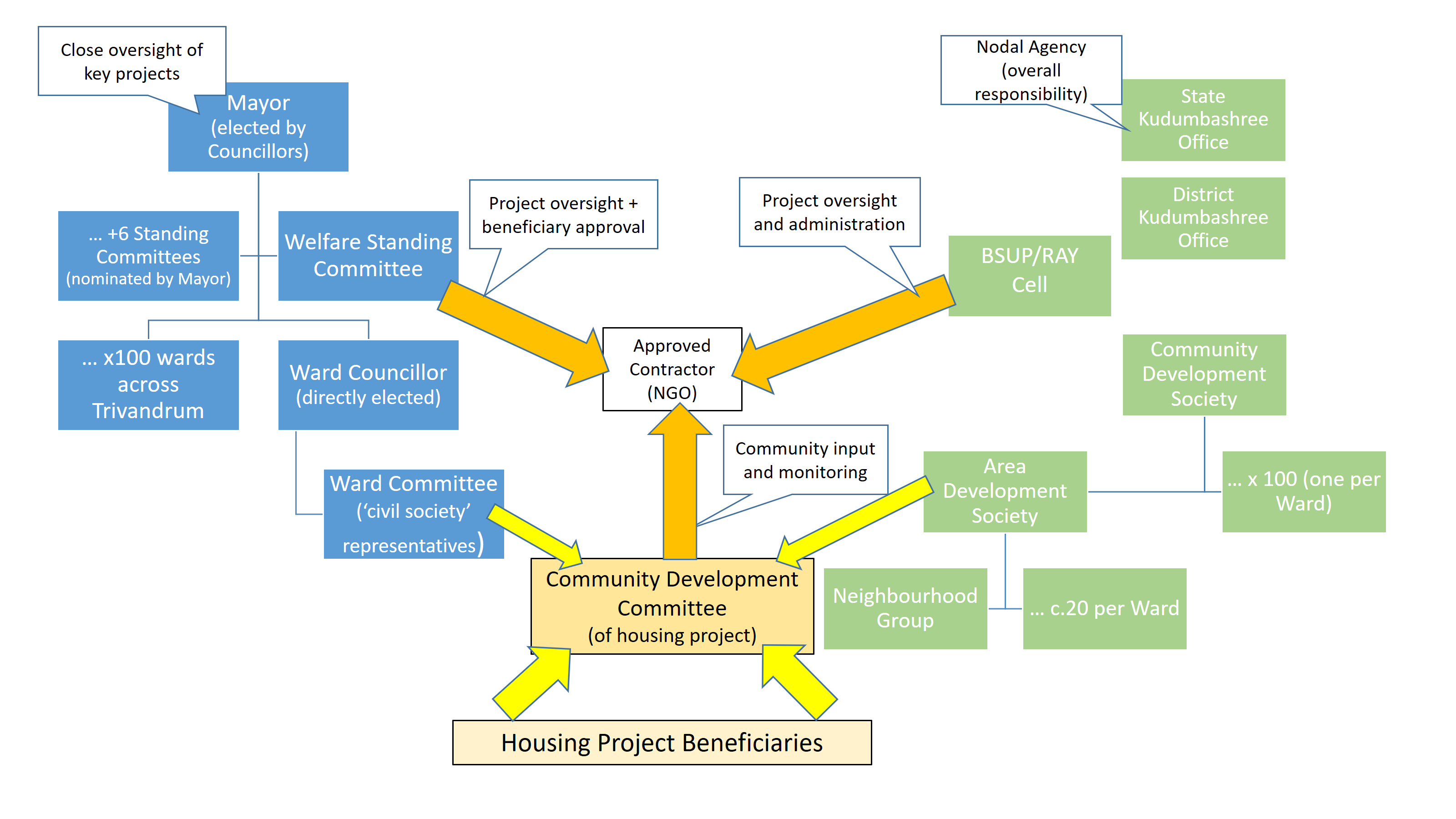 Key: Blue boxes are elements of Trivandrum’s elected governmentGreen boxes are elements of KudumbashreeOrange arrows show intended sources of project oversight (from Kudumbashree, local government and the community)Gold arrows show intended membership of each housing project’s Community Development Committee